Mi Diario del VeranoEspañol V AP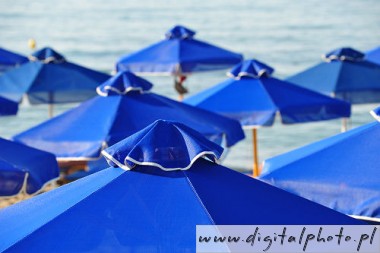 Requisitos:Escribirás 5 diarios acerca de tu verano.Los entregarás a la Sra. Koontz el primer día de clases. No se aceptaran trabajos después del primer día de clases.Cada diario vale 20 pts. (100 pts. en total)Todos los diarios tendrán un mínimo de 20 oraciones.Usa conectores como: tal vez, a veces, siempre, nunca, luego, después, a propósito (by the way), al rato, sin embargo (however), etc.Los diarios deben de estar escritos a mano (handwritten).No te olvides de los acentosDiario 1:Usa el tiempo presente. Incluye una oración en el presente del subjuntivo (Mi mamá quiere que yo lave los platos después de la cena)Diario 2:Usa el pretérito, el imperfect, el presente perfecto (o) el pluscuamperfecto:  Yo fui a la playa ayer con mis amigos (pretérito). El día estaba lindo (imperfecto). Yo nunca he ido a Ocean City (presente perfecto). Es la primera vez que había comido en ese restaurante (pluscuamperfecto).Diario 3:Usa el pretérito, el imperfecto y una oración en el Imperfecto del subjuntivo (mi mamá no quería que yo fuera a la playa con mis amigos).Diario 4:Usa el futuro (yo descansaré este verano, no trabajaré) y una oración en el presente del subjuntivo (mi mamá no quiere que yo descanse este verano)Diario 5:Escribe por qué vas a tomar la clase de Español V AP. Incluye una oración en el presente de subjuntivo.Gracias¡Espero que tu verano sea sensacional!